2021年10月23日事业单位联考A类《职测》试题参考答案本题考查政治常识。2021年7月1日，习近平总书记在庆祝中国共产党成立一百周年大会上的讲话说“中国共产党一经诞生，就把为中国人民谋幸福、为中华民族谋复兴确立为自己的初心使命。一百年来，中国共产党团结带领中国人民进行的一切奋斗、一切牺牲、一切创造，归结起来就是一个主题：实现中华民族伟大复兴。”故正确答案为A。本题考查政治常识。2021年7月1日，习近平总书记在庆祝中国共产党成立一百周年大会上的讲话说“一百年前，中国共产党的先驱们创建了中国共产党，形成了坚持真理、坚守理想，践行初心、担当使命，不怕牺牲、英勇斗争，对党忠诚、不负人民的伟大建党精神，这是中国共产党的精神之源。一百年来，中国共产党弘扬伟大建党精神，在长期奋斗中构建起中国共产党人的精神谱系，锤炼出鲜明的政治品格。历史川流不息，精神代代相传。我们要继续弘扬光荣传统、赓续红色血脉，永远把伟大建党精神继承下去、发扬光大！”。A、B、D项正确，坚持真理、坚守理想，践行初心、担当使命，对党忠诚、不负人民属于伟大建党精神。C项错误，伟大建党精神没有提到与时俱进、开拓创新。本题为选非题，故正确答案为C。本题考查政治常识。2021年6月29日，习近平总书记为29名功勋党员颁授了“七一勋章”。A项正确，王书茂同志于1996年6月入党，他先后参加多项国家重大涉海工作，参与南沙岛礁建设，培养南海维权民间力量。他在南海维权斗争中冲锋在前，不怕牺牲、寸步不让，坚决捍卫我国领海主权和海洋权益。此外他还带领群众造大船、闯深海，发展休闲渔业、建起海洋民宿，实现共同致富。“为国护海寸步不让带领群众共同致富”是对王书茂同志的功绩描述。B项错误，“医者仁心照昆仑守望生命为高原”是对吴天一同志的功绩描述。吴天一同志是新疆塔吉克族人，他于1982年5月入党。他投身高原医学研究50余年，提出高原病防治救治国际标准，开创“藏族适应生理学”研究，诊疗救治藏族群众上万名。吴孟超是中国科学院院士，他被誉为“中国肝胆外科之父”。C项正确，张桂梅同志于1998年4月入党。她扎根贫困地区40余年，创办全国第一所全免费女子高中，帮助1800多名贫困山区女孩圆梦大学，是为教育事业奉献一切的“张妈妈”。“点亮贫困山区女孩梦想的‘校长妈妈’”是对张桂梅同志的功绩描述。D项正确，买买提江·吾买尔同志是新疆维吾尔族人，他于1973年7月入党。他是旗帜鲜明同“三股势力”作坚决斗争的先进模范，他坚持强基固本，大抓支部建设和党员队伍建设，在他担任新疆伊宁县温亚尔乡布力开村党支部书记30多年中，村里未发生一起暴恐事件。他深入开展“民族团结一家亲”和民族团结联谊活动，开办国语幼儿园推广国家通用语言文字，为推动民族团结进步作出突出贡献。“强基固本建家园民族团结一家亲”是对买买提江·吾买尔同志的功绩描述。本题为选非题，故正确答案为B。A项错误、D项错误，《中共中央国务院关于优化生育政策促进人口长期均衡发展的决定》指出：“在教育方面,推进义务教育优质均衡发展和城乡一体化，有效解决“择校热”难题。改进校内教学质量和教育评价，将学生参加课外培训频次、费用等情况纳入教育督导体系。”文件要求改进校内教学质量和教育评价，且并未涉及家庭辅导情况。B项错误，《中共中央国务院关于优化生育政策促进人口长期均衡发展的决定》指出：“依托学校教育资源，以公益普惠为原则，全面开展课后文体活动、社会实践项目和托管服务，推动放学时间与父母下班时间衔接。”并非减少学生社会实践项目。C项正确，《中共中央国务院关于优化生育政策促进人口长期均衡发展的决定》指出：“推进城镇小区配套幼儿园治理，持续提升普惠性幼儿园覆盖率，适当延长在园时长或提供托管服务。”故正确答案为C。本题考查政治常识。A项错误，空间站分为单模块空间站和多模块空间站两种。单模块空间站可由航天运载器一次发射入轨，多模块空间站则由航天运载器分批将各模块送入轨道，在太空中将各模块组装而成。我国天宫空间站是要经过航天器多次发射，才能组装完成的，不属于单模块空间站。B项错误，礼炮-1号空间站是苏联首个太空站，也是人类历史上首个太空站，并不是多国共同建造。C项错误，神舟十二号于2021年6月17日成功发射，9月17日神十二返回舱在东风着陆场安全降落，只能实现单次往返。D项正确，空间站是一种在近地轨道长时间运行，可供多名航天员巡访、长期工作和生活的载人航天器。空间站特点是体积比较大、结构复杂，在轨道飞行时间较长，有多种功能，能开展的太空科研项目也多而广。故正确答案为D。本题考查政治常识。A项错误，歼-10战斗机是我国自主研制的轻型、多功能、超音速、全天候、采用鸭式布局的战斗机，采用单台涡轮风扇发动机，并不是双引擎轻驱动。B项、C项正确，直-10代号“霹雳火”，是中国人民解放军第一种专业武装直升机和亚洲各国第一种自研专业武装直升机。在第九届中国国际航空航天博览会中首次曝光。直-19代号“黑旋风”、“李逵”，是武装侦察直升机。直-10、直-19可在全天候复杂气象条件下夺取超低空制空权，有效提升我陆军空中机动运输和火力支援能力，是我国陆军的空中利刃。D项正确，歼-20是一款具备高隐身性、高态势感知、超音速动性等能力的隐形战斗机，且歼-20高超的设计手段，能够使得飞机在超音速环境下保持稳定的航行状态。本题为选非题，故正确答案为A。本题考查政治常识。A项正确，2021年8月17日中央财经委员会第十次会议指出：“要坚持基本经济制度，立足社会主义初级阶段，坚持‘两个毫不动摇’，坚持公有制为主体、多种所有制经济共同发展，允许一部分人先富起来，先富带后富、帮后富，重点鼓励辛勤劳动、合法经营、敢于创业的致富带头人。”B项错误，C项正确，2021年8月17日中央财经委员会第十次会议指出：“共同富裕是全体人民的富裕，是人民群众物质生活和精神生活都富裕，不是少数人的富裕，也不是整齐划一的平均主义，要分阶段促进共同富裕。”因此应当是人民群众物质生活和精神生活都富裕，并非只是物质生活富裕。D项正确，2021年8月17日中央财经委员会第十次会议指出：“要鼓励勤劳创新致富，坚持在发展中保障和改善民生，为人民提高受教育程度、增强发展能力创造更加普惠公平的条件，畅通向上流动通道，给更多人创造致富机会，形成人人参与的发展环境。”本题为选非题，故正确答案为B。本题考查政治常识。A项错误，《关于加强基层治理体系和治理能力现代化建设的意见》指出：“力争用5年左右时间，建立起党组织统一领导、政府依法履责、各类组织积极协同、群众广泛参与，自治、法治、德治相结合的基层治理体系，健全常态化管理和应急管理动态衔接的基层治理机制，构建网格化管理、精细化服务、信息化支撑、开放共享的基层管理服务平台；党建引领基层治理机制全面完善，基层政权坚强有力，基层群众自治充满活力，基层公共服务精准高效，党的执政基础更加坚实，基层治理体系和治理能力现代化水平明显提高。在此基础上力争再用10年时间，基本实现基层治理体系和治理能力现代化，中国特色基层治理制度优势充分展现。”因此应当是先力争用5年的时间，在此基础上力争再用10年时间，基本实现基层治理体系和治理能力现代化。B项错误，《关于加强基层治理体系和治理能力现代化建设的意见》指出：“充分考虑老年人习惯，推行适老化和无障碍信息服务，保留必要的线下办事服务渠道。”因此应当是保留必要的线下办事服务渠道。C项错误，《关于加强基层治理体系和治理能力现代化建设的意见》指出：“完善考核评价体系和激励办法，加强对乡镇（街道）、村（社区）的综合考核，严格控制考核总量和频次。”因此应当是严格控制考核频次。D项正确，《关于加强基层治理体系和治理能力现代化建设的意见》指出：“强化党组织领导把关作用，规范村（居）民委员会换届选举，全面落实村（社区）‘两委’班子成员资格联审机制，坚决防止政治上的两面人，受过刑事处罚、存在‘村霸’和涉黑涉恶及涉及宗族恶势力等问题人员，非法宗教与邪教的组织者、实施者、参与者等进入村（社区）‘两委’班子。”故正确答案为D。本题考查人文常识。A项正确，新疆古称“西域”，意为中国的西部疆域，自古以来就是祖国不可分割的一部分。公元前138年，汉武帝派遣张骞出使西域，西汉政权与西域各城郭建立了联系。公元前60年，西汉在乌垒（今轮台县境内）设立西域都护府，标志着新疆地区正式纳入中国版图。B项正确，640年，唐太宗派兵征服依附西突厥的高昌，设置安西都护府。后从高昌移至龟兹，统龟兹、焉耆、于阗、疏勒四镇，简称“安西四镇”。后来武则天在位时，设置北庭都护府，与安西都护府分治天山南北。吐蕃和唐朝反复争夺安西四镇，安史之乱爆发后，大量安西都护府驻军被调往内地参与平叛，导致安西都护府空虚，吐蕃趁机进兵安西，最终安西被吐蕃攻陷。C项错误，元朝设立释教总制院和宣政院，直接管理西藏地区军政、宗教事务，在西藏清查民户、设置驿站、征收赋税、驻扎军队、任命官员，并将元朝刑法、历法颁行西藏，充分行使有效管辖。管理的是西藏，并非是新疆。D项正确，清代，清政府平定准噶尔叛乱，中国西北国界得以确定。此后，对新疆地区实行了更加系统的治理政策。1762年设立伊犁将军，实行军政合一的军府体制，是统治新疆军政的最高军政长官。本题为选非题，故正确答案为C。10、本题考查人文常识。①汉长安城未央宫遗址，位于陕西省西安市未央区汉长安城遗址西南部的西安门里。未央宫是西汉帝国的大朝正宫，汉朝的政治中心和国家象征，建于汉高祖七年（前200年），由刘邦重臣萧何监造，在秦章台的基础上修建而成，位于汉长安城地势最高的西南角龙首原上，因在长安城安门大街之西，又称西宫。②河姆渡遗址是中国南方早期新石器时代遗址，距今约7000年，是我国长江流域一处极为重要的新石器时代遗址，位于浙江省余姚市。余姚市河姆渡遗址是中国已发现的最早的新石器时期文化遗址之一。它的发现和发掘动摇了中华远古文化起源于黄河流域的一元论，有力地证明了长江同样是中华民族远古文化的发祥地。③殷墟是中国奴隶社会商朝后期的都城遗址，位于河南省安阳市区西北小屯村一带，距今已有3300多年历史。因其出土大量的甲骨文和青铜器而驰名中外。④二里头遗址位于洛阳盆地东部的偃师区境内，遗址上最为丰富的文化遗存属二里头文化，其年代约为距今年，相当于古代文献中的夏中晚期和商初期。因此按遗址所代表文化的年代先后，正确的排序是②④③①。故正确答案为A。本题考查人文常识。“井蛙不可以语于海者，拘于虚也；夏虫不可以语于冰者，笃于时也。”出自《庄子·外篇·秋水》，意思是：对井里的蛙不可与它谈论关于海的事情，是由于它的眼界受着狭小居处的局限；对夏天生死的虫子不可与它谈论关于冰雪的事情，是由于它的眼界受着时令的制约。此段文字所属著作的作者为庄子。A项错误，孔子（公元前551年-公元前479年），生于春秋时期鲁国，是著名的思想家、教育家、政治家。庄子（约前369-前286），是我国先秦战国时期伟大的思想家、哲学家、文学家。因此《庄子》的作者生活年代晚于孔子。B项错误，《庄子》一书分内、外、杂篇，原有五十二篇，乃由战国中晚期逐步流传、揉杂、附益，至西汉大致成形，然而当时流传版本，今已失传。目前所传三十三篇，已经郭象整理，篇目章节与汉代亦有不同。C项错误，“自强不息”意思是自己努力向上，不松懈。出自《易·乾·象》。“否极泰来”意思是逆境达到极点，就会向顺境转化。指坏运到了头好运就来了。出自《周易·否》。D项正确，《逍遥游》是战国时期哲学家、文学家庄子的代表作，被列为道家经典《庄子·内篇》的首篇，在思想上和艺术上都可作为《庄子》一书的代表。此文主题是追求一种绝对自由的人生观，作者认为，只有忘却物我的界限，达到无己、无功、无名的境界，无所依凭而游于无穷，才是真正的“逍遥游”。《齐物论》是《庄子·内篇》的第二篇。全篇由五个相对独立的故事连珠并列组成，故事与故事之间虽然没有表示关联的语句和段落，但内容上却有统一的主题思想贯穿着，而且在概括性和思想深度上逐步加深提高，呈现出一种似连非连、若断若续、前后贯通、首尾呼应的精巧结构。故正确答案为D。本题考查人文常识。A项正确，《孙子兵法》又称《孙武兵法》、《孙武兵书》等，作者为春秋时期的孙武。《孙子兵法》是中国现存最早的兵书，也是世界上最早的军事著作，被誉为“兵学圣典”。B项错误，“南征百越”指的是秦攻百越之战，是秦始皇于公元前219年发动南征的战争，该战是秦朝统一战争中最艰难激烈一仗。秦攻百越的战争是秦始皇统一战争的重要组成部分。它在历史上第一次正式将岭南纳入了秦朝的版图，使百越诸部正式成为汉民族大家庭的一员。“设立郡县”指郡县制，郡县制是古代中央集权制在地方政权上的体现，起于春秋战国时期，再经秦始皇的改革，正式成为秦汉以后的地方政治体制。郡县制下的郡守和县令都是由皇帝直接任免，从而使君主有效地加强了中央集权，有利于政治安定和经济发展。C项正确，井冈山革命斗争时期，我党在斗争实践过程中逐步形成了中国革命特色的军事策略理论。概括而言就是“敌进我退，敌驻我扰，敌疲我打，敌退我追”十六字诀的游击战术。这种战术的形成，是中共当时领导人集体智慧的结晶，这种战术，一直成为我们革命斗争的主要方法，并且在抗日战争和解放战争时期得到了进一步的发展，成为人民战争思想的重要起源，为毛泽东军事理论奠定了坚实基础。D项正确，抗日战争全面爆发的时间是1937年7月7日。而《论持久战》是毛泽东于1938年5月26日至6月3日在延安抗日战争研究会上的演讲稿，是关于中国抗日战争方针的军事政治著作。《论持久战》科学地论证了抗战的发展规律，阐明了争取抗战胜利的道路，批判了对抗战的各种错误认识，从思想上武装了全党全军和人民群众，坚定了中国人民争取抗战胜利的信心，是指导全国抗战的理论纲领。本题为选非题，故正确答案为B。本题考查科技常识。“煤改气”是将烧煤炭改为烧天然气的简称。A项正确，天然气是存在于地下岩石储集层中以烃为主体的混合气体的统称，其主要成分是烷烃，其中甲烷占绝大多数，另有少量的乙烷、丙烷和丁烷等。B项错误，天然气比空气轻，本身无色、无味、无毒，一旦泄漏不易察觉，极易导致火灾等事故。只是为便于从气味上识别，燃气公司在天然气中加入具有特殊刺激性气味的臭剂——四氢噻吩，以便人们在家里天然气泄漏时能够很快地分辨出来。C项错误，煤的汽化是在一定温度、压力下，用气化剂对煤进行热化学加工，将煤中的有机质转变为煤气。煤气不同于天然气，它是由含碳物质不完全燃烧时发生的气体，主要成分是一氧化碳，无色无臭，有毒，被人和动物吸入后与血液中的血红蛋白结合能引起中毒。D项错误，根据我国《综合耗能计算通则》（GB/T2589—2008），1公斤原煤的热值是20908kJ/kg，1立方米油田天然气的热值是。因此1立方米的“气”比1公斤煤炭的热值高。故正确答案为A。A项错误，根据《最高人民法院关于行政诉讼证据若干问题的规定》第四十一条规定：“凡是知道案件事实的人，都有出庭作证的义务。有下列情形之一的，经人民法院准许，当事人可以提交书面证言：······”。韩某作为目击者，知晓案件事实，此时具有作证的义务，只要其证人证言经过查证属实，就能作为认定案件事实的依据。B项错误，根据《行政诉讼法》第四十三条第一款：“证据应当在法庭上出示，并由当事人互相质证。对涉及国家秘密、商业秘密和个人隐私的证据，不得在公开开庭时出示。”因此关于周某精神状况的鉴定，涉及个人隐私，不能在法庭上进行公开质证。C项错误，根据《最高人民法院关于行政诉讼证据若干问题的规定》第三十八条第二款规定：“人民法院依职权调取的证据，由法庭出示，并可就调取该证据的情况进行说明，听取当事人意见。”因此法院依职权调取的证据无需当事人质证。D项正确，《最高人民法院关于适用<中华人民共和国行政诉讼法>的解释》第四十条规定：“人民法院在证人出庭作证前应当告知其如实作证的义务以及作伪证的法律后果。证人因履行出庭作证义务而支出的交通、住宿、就餐等必要费用以及误工损失，由败诉一方当事人承担。”故正确答案为D。本题考查地理国情。A项错误，日月星辰东升西落的现象是因为地球自西向东的自转，而非公转。地球围绕太阳公转产生的是四季更替、昼夜长短变化等现象。B项错误，酒泉卫星发射中心与文昌卫星发射中心同为中国四大航天发射场之一，各自具备其优势。但从纬度位置分析，文昌卫星发射中心纬度较低，低纬度能够利用地球自转提供的离心力，将火箭“甩”出去，能够提高火箭载重、节约燃料，因此更有利于发射卫星。C项正确，随着地球的公转，地球处在近日点附近时，太阳直射点位于南半球，而澳大利亚位于南半球，此时正处于夏季。澳大利亚西南部位于副热带高气压带和西风带交替控制地区，属于地中海气候。夏季在副热带高压控制下，气流下沉，气候炎热，干燥少雨，所以此时澳大利亚西南部易发森林火灾。D项错误，地转偏向力是由于地球自转而产生作用于运动物体的力，北半球向右偏，南半球向左偏。我国位于北半球，且长江自西向东流，在向右的地转偏向力作用下，南岸受水流冲刷更为严重，而北岸更易有泥沙淤积。故正确答案为C。本题考查地理国情。根据图片判断，该国家是意大利。A项错误，阿尔卑斯山脉位于欧洲中南部，覆盖了意大利北部、法国东南部、瑞士、列支敦士登、奥地利、德国南部及斯洛文尼亚。因此，阿尔卑斯山位于意大利的北部，而非南部。B项错误，意大利大部分地区属地中海气候。地中海气候的特点是夏季炎热干燥，冬季温和多雨。而非冬季寒冷干燥。C项正确，意大利是世界上高度发达的国家之一，拥有美丽的自然风光和为数众多的人类文化遗产。其北部的阿尔卑斯山区与南部的西西里岛都是著名旅游景点。D项错误，我国与意大利建交于1970年11月6日，是上世纪七十年代建交，而非上世纪50年代。故正确答案为C。本题考查科技常识。A项错误，瑞典卡罗琳医学院将2020年诺贝尔生理学或医学奖授予美国科学家哈维·阿尔特、查尔斯·赖斯以及英国科学家迈克尔·霍顿，以表彰他们在发现丙型肝炎病毒方面所做出的贡献。童第周是中国实验胚胎学的主要创始人，中国海洋科学研究的奠基人，生物科学研究的杰出领导者，开创了中国“克隆”技术之先河，被誉为“中国克隆之父”。B项正确，袁隆平为中国杂交水稻育种开创者和领导者，其一生致力于杂交水稻技术的研究，解决了三系法杂交稻研究中的三大难题，研究出两系法杂交水稻，被誉为“杂交水稻之父”。C项正确，李振声主要是从事小麦遗传与远缘杂交育种研究，同时开展了农业发展战略研究，系统研究了小麦与偃麦草远缘杂交并育成了“小偃”系列品种，是中国小麦远缘杂交育种奠基人，有“当代后稷”和“中国小麦远缘杂交之父”之称。D项正确，结晶牛胰岛素是牛的胰岛素结晶。牛胰岛素是牛胰脏中胰岛-细胞所分泌的一种调节糖代谢的蛋白质激素。从1958年开始，以王应睐为首，由龚岳亭、邹承鲁、杜雨苍、季爱雪、邢其毅、汪猷、徐杰诚等人共同组成一个协作组，在前人对胰岛素结构和肽链合成方法研究的基础上，率先完成了世界上首次人工合成结晶牛胰岛素。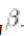 本题为选非题，故正确答案为A。本题考查科技常识。A项错误，藻类是一类比较原始、古老的低等生物。藻类的构造简单，没有根、茎、叶的分化，多为单细胞、群体或多细胞的叶状体。如小球藻是单细胞，团藻属于群体，海带呈叶状体。藻类植物约有3万种，主要分布于淡水或海水中。B项正确，苔藓类植物是一种小型的绿色植物，结构简单，仅包含茎和叶两部分，有时只有扁平的叶状体，因此只有假根，没有真正的根和维管束。苔藓植物喜欢阴暗潮湿的环境，一般生长在裸露的石壁上，或潮湿的森林和沼泽地。C项错误，蕨类植物，是一群进化水平最高的孢子植物。生活史为孢子体发达的异形世代交替，用孢子繁殖后代，因此也叫做孢子植物。D项错误，种子植物包括两大类群：裸子植物和被子植物。裸子植物发生发展的历史悠久，广布于南北半球，尤以北半球更为广泛，从低海拔至高海拔、从低纬度至高纬度几乎都有分布。我国是裸子植物最丰富的国家，被称为“裸子植物的故乡”。被子植物与裸子植物的根本区别是种子外面有无果皮包被着。裸子植物的胚珠外面无子房壁，不能发育成果皮，种子裸露，仅仅被一鳞片覆盖起来，如松树、杉树、银杏等。被子植物的胚珠外面有子房壁，能发育成果皮，胚珠发育成种子，种子包上果皮构成果实，如小麦、水稻、桃树、玉米、杨树、柳树等。大约1亿年前，裸子植物由盛而衰，被子植物得到发展，成为地球上分布最广、种类最多的植物。故正确答案为B。本题考查科技常识。A项错误，在雾较大时，可开启近光灯照明，以便看清前方路口，同时开启危险报警闪光灯，不能使用远光灯。汽车远光灯的灯光是照向前上方的，射出的光线被雾气反射后，会在车前形成白茫茫的一片，这不但不能起到照明作用还会严重阻挡驾驶人视线、视野，当后面车辆使用远光灯时也会严重影响前车驾驶人观察后方情况，因此雾天行车，不能使用远光灯。B项正确，10周岁的儿童不得乘坐副驾驶座位，根据《道路交通管理条例》第三十四条规定：驾驶机动车上道路行驶，不得安排未满十二周岁未成年人乘坐副驾驶座位。在行驶中副驾驶座是最危险的位置，紧急刹车时，家长根本无力也无法及时给副驾驶位的儿童提供保护，还是建议让儿童坐在后排，发生交通事故后排才是存活率最高的。C项正确，夜间行车，驾驶员只能观察到车灯扫射范围内的路况，确实视距变短，影响驾驶员观察路面。D项正确，汽车行驶出现爆胎时，驾驶员应握稳方向、缓踩制动踏板并抢挂低挡，减速停车。不能采用紧急制动，容易翻车。本题为选非题，故正确答案为A。本题考查其他。A项错误，20国集团（G20）是一个国际经济合作论坛，于1999年12月16日在德国柏林成。由原八国集团以及其余十二个重要经济体组成。G20成立初期，其运行机制为财长和央行行长会议机制，即参与方财长和央行行长定期对话。2008年国际金融危机后，G20升格为领导人峰会，主要讨论全球重大经济金融热点问题。领导人峰会启动后，G20形成了以峰会为引领、协调人和财金渠道“双轨机制”为支撑、部长级会议和工作组为辅助的架构。B项正确，世界贸易组织（WTO）是一个独立于联合国的永久性国际组织，1995年1月1日正式开始运作，总部设在瑞士日内瓦。世界贸易组织机构有（一）部长级会议：世贸组织的最高决策机构。由所有成员主管外经贸的部长、副部长级官员或其全权代表组成，（二）总理事会：在部长会议休会期间，由全体成员代表组成的总理事会代行部长会议职能。总理事会可视情况需要随时开会，自行拟订议事规则及议程。随时召开会议以履行其解决贸易争端和审议各成员贸易政策的职责。C项正确，中国国际进口博览会，由商务部和上海市人民政府主办，中国国际进口博览局、国家会展中心（上海）承办，是世界上第一个以进口为主题的大型国家级展会，旨在坚定支持贸易自由化和经济全球化、主动向世界开放市场。D项正确，联合国《生物多样性公约》缔约国大会是全球履行该公约的最高决策机构，一切有关履行公约的重大决定都要经过缔约国大会的通过，大会每两年举行一次。联合国《生物多样性公约》是一项有法律约束力的公约，旨在保护濒临灭绝的植物和动物，最大限度地保护地球上的多种多样的生物资源，以造福于当代和子孙后代。本题为选非题，故正确答案为A。由横线前“这不等于搞填鸭式的‘硬灌输’”“要注重启发式教育”可知，教育过程中要不断引导学生、启发学生，因此横线处应体现“经过启发和思考，自然而然就能得出结论”之意，C项“水到渠成”指水流过处自然成渠。比喻事情条件完备则自然成功，不须强求，符合文意，当选。A项“潜移默化”指人的思想，品性或习惯受到影响、感染而无形中发生变化，而文段论述的并非“人的思想、品性”，该项不符合文段语境，排除；B项“举一反三”比喻从一件事情类推而知道其他许多事情，D项“融会贯通”指将各种知识或事物加以融合贯穿，进而获得全面通彻的领会，侧重强调“擅于类推、能由此及彼”，此两项与文意不符，排除。故正确答案为C。由横线后的“假问题、伪命题”，且由转折前的“一些争论看似‘你来我往很热闹’”可知，横线处应体现出争论“实际并不热闹”之意，A项“子虚乌有”指假设的、不存在的、不真实的事情，填入文段能体现出“问题、命题”是假的，实际并不热闹之意，符合文意，当选。B项“荒诞不经”形容言论荒谬，不合情理，而文段侧重强调的是“不真实、虚假”，该项与文意不符，排除；C项“一纸空文”指不起作用的书面文件、D项“拾人牙慧”比喻拾取别人的一言半语当作自己的话，此两项均无法体现“实际并不热闹”之意，与文段无关，排除。故正确答案为A。根据“不能······要”和后文“正所谓”可知，横线处所填内容应与“单纯摹仿老师的作品”构成语义相反，且与后文“师其心而不师其迹”构成解释类对应，即在原有内容摹仿的基础上有自己的创新风格，D项“另辟蹊径”指另外开辟一条路，比喻另创一种新风格或新方法，符合文意，当选。A项“推陈出新”指除去老旧的，创造出新的事物或方法，文段并未体现将所师承的事物除去之意，与文意不符，排除；B项“博采众长”指从多方面吸取各家的长处、C项“精益求精”指已经很好了，还要求更好，此两项均无法与后文解释性语句形成对应，排除。故正确答案为D。本题从第二空入手，根据“、”可知，此处所填词语应与“障碍”“难题”“挑战”语意相近，构成同义并列，并与“突破”搭配得当。A项“壁垒”比喻对立事物间的界限，用于此处修饰“利益固化”这一个主体不恰当，排除；B项“泥淖”指烂泥浆区，可搭配“挣脱”，但与“突破”搭配不当，排除；C项“藩篱”引申为边界、屏障，D项“瓶颈”比喻在工作中遭遇的阻碍，均符合文意，搭配得当，保留。第一空，横线处应体现“经济体制改革”对于“生产力和生产关系、经济基础和上层建筑的不断调整、相互适应”的重要作用。C项“牵引”意为引起、拉动，置于此处体现经济体制改革的外在推动作用，当选。D项“导向”是指所引导的方向，制度本身并非起到导向作用，排除。故正确答案为C。第一空，所填词语需体现舆论对于信息公布新方式的态度，根据文段信息“这一做法受到了不少媒体和网民的称赞”可知，舆论对此的态度是支持的，因此所填词语应带有积极感情色彩。B项“认可”指认可、承认；D项“肯定”表示承认。两项均常用于积极语境，且符合文意，均保留。A项“关注”指关心重视，C项“评价”指衡量、评定其价值，两项均不能表达出舆论支持的态度，且为中性词，不符合文段的感情色彩，均排除。第二空，所填词语需体现“不提人”的信息公布方式给“人”带来的意义效果。B项“尊重”指尊敬、敬重，D项“重视”指看重，两项均符合文意，但是对比发现，B项语义更为丰富，既能够体现出这种方式重视人，又能够体现出这种方式尊敬人，当选。故正确答案为B。第一空，根据横线前后“不再······而是······”可知，前后两个分句语义相对，构成反义并列关系，故所填词语应与“整体”相反。A项“片面”指偏于一面的，B项“一味”指单纯、纯粹，C项“单纯”指单一，均符合语境，均保留。D项“盲目”比喻认识不清，与文意无关，排除。第二空，根据横线后“取决于”可知，“将务实进行到底”解释说明了横线所在的语句，故所填词语应体现“双减”落到实处。A项“实效”指实际的效果，符合文意，当选。B项“目的”指所追求的目标，想达到的境地；C项“意图”指希望达到某种目的的打算，两项均强调“最终目标”，不符语境，均排除。故正确答案为A。第一空，根据“既有政府财政收入利益，也有企业与居民个人消费者的利益”可知，横线所填词语需体现消费税涉及的范围广，且需与“宽”搭配。A项“覆盖面”及C项“涉及面”均可用“宽”形容，搭配得当，符合语境，保留。B项“灵活性”及D项“影响力”均与“宽”搭配不当，且不符语境，排除。第二空，根据“牵一发而动全身”及“消费税是我国的主要税种，在财政收入中所占比重不断提高”可知，横线所填词语需体现消费税在我国十分重要，将其纳入立法轨道这种做法也是很重要的。C项“当务之急”指当前任务中最急切的要做的事，填入此处符合语境，当选。A项“不易之论”意思是不可更改的言论，形容论断或意见非常正确，而文段侧重强调的是做法、对策，并非言论，不符语境，排除。故正确答案为C。第一空，根据后文“接连涌现······四大天文发现”可知，在此阶段“射电天文学”取得的成果较多，因此所填成语需体现出“射电天文学”发展较好之意。A项“方兴未艾”形容事物正在发展，尚未达到止境，C项“欣欣向荣”比喻事业蓬勃发展，兴旺昌盛，D项“风靡一时”形容事物在一个时期里极其盛行，三项均能体现出发展较好之意，均保留。B项“如日中天”比喻事物正在最兴盛的时候，与A、C、D三项相比程度过重，有杰出成果不等同于是发展最好的时期，排除。第二空，横线后出现转折标志词“却”，且论述这些发现改变了未来，即对于我们的生活有影响，因此横线处转折之前应与之语义相对，强调这些发现看上去并不能影响我们的生活。A项“遥远”指很远，此处指这些发现离我们的生活较远，符合文意，当选。C项“晦涩”指隐晦、不易懂，D项“复杂”指多而杂，两项均无法体现出这些发现不能影响生活之意，均排除。故正确答案为A。第一空，根据横线前南北位置不同年画风格不同分析可知，横线处应体现出年画在不同地理位置呈现差别，D项“地域性”即地理位置的特性，符合文意，当选。A项“艺术性”强调艺术特点，B项“独特性”强调与众不同，C项“差异性”强调彼此的区别，这三项均不能体现出因地理位置不同呈现不同，均排除。第二空，代入验证，“异彩纷呈”指奇异的光彩，比喻突出的成就或表现，强调多种多样的事物。文段用“个性鲜明”修饰“年画”，强调年画各具特点，多种多样，与“异彩纷呈”能构成并列，当选。故正确答案为D。第一空，根据前文“从钻木取火、使用石器，到······计算机，人类在技术创新的道路上从未停歇”可知，人类在技术创新的路上不断追求，故横线处应填入一直在坚持，不断去探求的词语，B项“孜孜以求”意思是不知疲倦地探求，能够体现出行动上“从未停歇”之义，保留。A项“梦寐以求”指做梦的时候都在追求，形容迫切地期望着，侧重于内心的期望，不能体现文段行动上“从未停歇”的含义，排除；C项“念念不忘”是形容牢记于心，时刻不忘，上下文并没有牢记的意思，不符合文意，排除；D项“矢志不渝”指立志不会改变，表示永远不变心，侧重初心不改，不符合文意，排除。第二空，代入验证，“艰辛”的“路”，搭配得当且符合文中表达的这条路走起来很难的语义，当选。故正确答案为B。第一空，根据横线后转折词“但”所引导的“这个群体曾经一度在舆论场上呼风唤雨”可知，这一群体曾经很有话语权，含有褒义，故转折前语义相反，空处应体现现在不好之意，且感情色彩偏消极。D项“拙劣”指笨拙而低劣，符合文意且与“把戏”搭配得当，当选。B项“普遍”指具有共性的，C项”明显“指清楚地显现出来，均为中性词，排除；A项“浅薄”指缺乏知识、经验，见解不深刻，多指人的学识、修养等，如知识浅薄；也指（感情等）不深，如缘分浅薄，与“把戏”无法搭配，排除。第二空，代入验证，“主旋律”指主要精神和基调，根据“随着越来越多中国人走出国门，对‘发达国家不发达’的真相有了更为直观理性的认识”及“‘公知体’自然失去市场”可知，现在的舆论场中是“爱国和自信”的天下，故该项符合文意。故正确答案为D。第一空，将“电影”比作“底片”，“显影”指的是在印刷、影印、复印、晒图等行业中，让影像显现的一个过程，结合文意可知，此处要填入的是像“底片”一样用肉眼看不清楚的事物，潜藏的不直接外露的。A项“内涵”和B项“底蕴”都是不直接表露呈现的，符合文意，保留。C项“神采”、D项“气质”都可以一目了然，看得真切，而非潜藏的不直接呈现的，无法对应文意“底片”，排除。第二空，所填词语应搭配“精神密码”这一抽象事物，A项“传递”指递过去，辗转递送，一个接一个送过去，可搭配具体事物，也可搭配抽象事物；B项“揭示”指向人指出原来不易看清的事理，常搭配抽象事物，两项均符合文意，无法排除。第三空，后文“通行证”指准许在某一特定区域通行的证件，有了它才能到达目的地，故文段想要表达在路上通行的意思，B项“抵达”指到达，符合文意，搭配得当，当选。A项“理解”指懂得，了解，无法对应配“通行证”，排除。故正确答案为B。本题可从第三空入手。第三空，搭配“获得”，根据前文“一些植物因为可以用来提炼香料和直接提供气味”可知，此处应为植物有提炼香料、提供气味等功能的结果，体现获得人类喜爱、重视之意，结合后文对此类植物重要性的论述，“从此奠定了不可动摇的地位”可知，此处所填词语程度较重。C项“青睐”指喜爱或重视，符合文意，搭配恰当，且常用在积极语境中，当选；A项“关注”指关心重视，B项“重视”指认为重要而认真对待，二者均未体现喜爱之情，排除；D项“肯定”指承认事物的存在或事物的真实性，与“否定”相对，与文意无关，排除。第一、二空代入验证。第一空，“塑造”指通过培养、改造使人或事物达到某种预定的目标，置于此处可体现人类活动对于其他文明的影响，符合文意，搭配恰当；第二空，“掌握”指了解、熟悉并加以运用，置于此处可体现人类在农业发展过程中逐渐了解植物的特性并加以运用，符合文意，搭配恰当，验证无误。故正确答案为C。第一空，形容各种风湿骨病广告对人们认知的影响，根据文段开篇完整语句“风湿骨病药物曾一度占据首位，大街小巷的小诊所广告也随处可见”可知，风湿骨病广告的影响时间长、覆盖范围广，根据“长年累月”可知，横线前已论述影响时间长，故此处应与“大街小巷的小诊所广告也随处可见”形成对应，体现广告的影响范围广。D项“无孔不入”比喻见空就钻，不放过任何一个机会（多指做坏事），置于此符合文意，当选；A项“积非成是”指长期所形成的谬误，反被误认为是正确的，B项“以讹传讹”指把本来就不正确的话又错误地传出去，结果越传越错，二者均无法形容事物的影响之大，不符文段语境，排除；C项“潜移默化”指人的思想、性格和习惯等在不知不觉中受到外界影响而逐渐发生变化，侧重影响是不知不觉，悄无声息，不明显的，与文段语境矛盾，排除。第二、三空代入验证。第二空，“一概而论”指处理事情或问题不分性质，不加区别，用同一标准来对待或处理，置于此处可体现人们认为腿疼、手脚腕疼、关节僵硬等都是风湿病，符合文意；第三空，“正确”置于此处可体现科学就医的重要性，符合文意，验证无误。故正确答案为D。第一空，根据横线前“种种不确定性”及横线后“后果往往难以预料”可知，横线处应体现形势发展不断变化且难以预料之意。A项“变幻莫测”指事物变化很多不能预料，变化多端，B项“瞬息万变”指在极短的时间内变化快而多，C项“日新月异”指发展或进步迅速，不断出现新事物、新气象，A、B、C三项置于此处均符合文意，保留。D项“一日千里”形容进展极快，文段并未体现现代科技发展快，不符合文意，排除。第二空，搭配“精神”，根据“敢于提出并坚持科学判断”可知，此处应体现科学家坚持不唯上、不唯书、只唯实的精神。B项“秉持”指持有，C项“发扬”指发展和提倡，置于此处均符合文意，保留。A项“沿袭”指依照旧传统或原有的规定办理，与“精神”搭配不当，排除。第三空，搭配“提出”，根据“为可能出现的风险隐患”可知，要提出的内容应有前瞻性，B项“预警”指在危险发生之前发出信号以减轻损失的行为，符合文意，当选；C项“质疑”指提出疑问，与文意不符，排除。故正确答案为B。文段开篇指出单说“魏”“晋”没有特别之处，接着通过转折词“但”引出“魏晋风度”话题，接着将魏晋人物与其他朝代的人物特征作对比，强调魏晋人物率性不羁、旷达玄远的行为风格，尾句通过指代词“这”进行总结，指出魏晋人物对魏晋时代产生的重要影响。故文章重点应围绕魏晋人物来谈，对应C项。A项“社会环境”、B项“文学成就”文段并未提及，为无中生有，均排除；D项“魏晋风度”为前文提出话题部分，非文段重点，排除。故正确答案为C。文段开篇交代新中国成立30年间研究方向以自然科学学科为主，而从1980年至今，众多学科发展趋于平等，并取得了显著成就，并在后文举例说明我国在各类学科取得的相关成就。最后通过“数据同时表明”总结前文，引出结论，即中国学科布局与发展逐步趋于均衡，各学科影响力逐渐增长，接近全球领先水平。故文段为分总结构，意在强调我国基础学科取得了很大提升且发展均衡，对应C项。A项，“综合国力”无中生有，排除；B项，根据文段“逐步接近全球领先水平”可知，选项“已居于全球领先水平”偷换时态，表述错误，排除；D项，“布局差异”偏离文段重点，排除。故正确答案为C。文段开篇提到由于艺考文化成绩要求相对较低所以部分考生认为艺考为一条捷径，于是出现扎堆报考等现象，接着通过并列关联词“另外”谈到艺考培训市场出现行业垄断、恶性竞争、干扰学校招生等问题。最后通过对策标志词“应”提出对策，即教育部门需从艺术类招生入手，加强招生规范，完善优化招录程序。故文段为提出问题-解决问题的文段，重在强调对策，对应B项。A项，对应“另外”之前的问题，表述片面且非文段重点，排除；C项，“艺术人才需提升文化素养”为无针对性对策，文段并未强调艺术人才文化素养低这一问题，排除；D项，“促进艺考公平”无中生有，文段并未提及有艺考不公平这一问题，且“多举措”未点明从“招生”方面施策，表述不明确，排除。故正确答案为B。文段开篇介绍了科技发展带来信息安全问题的大背景，并提出网络安全的重要性。接着通过程度词“最”，强调互联网核心技术的重要性及我国存在互联网核心技术受制于人的隐患。之后列举芯片进口数量这一数据，进一步强调我国互联网核心技术落后于世界先进水平。尾句通过反面论证“如果······那么······”，再次强调互联网核心技术不能依赖国外。因此，文段为“提出问题+提出对策”的行文脉络，意在强调我国应将互联网核心技术掌握在自己手中，对应B项。A项，“安全问题”为问题表述，且对应文段首句背景铺垫部分，非重点，排除；C项，“巨大隐患”为问题表述，且“芯片技术”对应列数据部分的内容，非重点，排除；D项，“核心技术”及“我国企业”范围扩大，脱离主题词“互联网”，排除。故正确答案为B。文段首先引入我国实行八级工资制这一背景，并介绍了在这一背景下技术工人想要拿到八级技工证书所需要付出的努力。紧接着通过“然而”进行转折，提出一线工人获得高级技师的资格后就面临职业发展天花板这一问题，并对问题进行了具体解释说明。最后通过“这些”对前文问题进行总结，强调诸多门槛，即职业发展天花板给技术工人带来的种种限制。故文段旨在阐述技术工人触到职业发展天花板的窘境，应针对这一问题提出针对性对策，D项当选。A项，“一线技术工人”范围缩小，文段谈论的是技术工人，且“与时俱进”表述不明确，排除；B项，“评价制度与用人制度”无中生有，文段未提及，排除；C项，“人才评价”范围扩大，文段谈论的是技能人才，且“公正与科学的原则”无中生有，排除。故正确答案为D。文段首先引出辩证法思想这一话题，进而指出在文艺复兴运动后的背景之下，辩证法思想发展到新高度，并以黑格尔的经典著作进行举例，指出一个庞大的绝对精神辩证法王国的构建得益于辩证法的发展，最后通过“这些”指代前文，进行总结，强调了这些经典著作和论述有利于提高我们的辩证思维能力。故文段为分-总结构，A项为文段中心句同义替换，当选。B项，“辩证法思想”属于分述句内容，非重点，且“漫长的发展演变过程”无中生有，文段并未论述辩证法思想的发展过程，排除；C项，“西方哲学”范围扩大，文段论述的是德国古典哲学把辩证法思想推向了一个新的高度，且属于分述句内容，非重点，排除；D项，“辩证法”属于分述句内容，非重点，且未提及提高“辩证思维能力”这一核心话题，排除。故正确答案为A。A项，根据“科学家们发现，尽管巨石阵没有屋顶，且巨石之间存在间隙，但还是可以起到不错的混响作用”可知，“缺陷”表述错误，排除；B项，根据“不过，······相比之下，天象等原因更有可能是巨石阵建造的灵感来源”可知，科学家们也只是进行对比分析，“揭开了”表述过于绝对，排除；C项，文段未提及“现存实物”，无关对比，排除；D项，根据“通过对模型进行声学测试，发现尽管巨石阵没有屋顶且巨石之间存在间隙，仍然可以起到不错的混响作用······而且巨石阵内外的声音可以被较好地互相隔绝。”可知，表述正确，当选。故正确答案为D。横线在文段中间，起承上启下的作用。前文“同时面临”及“转型任务数量越多”均体现复杂性，导致的结果即转型难，后文举例说明诸多问题会遇到更多的挑战，故横线处应与上文话题保持一致，体现问题的复杂性使得转型艰难，同时与下文衔接紧密。B项“大国的转型难题正在于国家的复杂性”既能够承接上文，“大国”在下文提及的相关问题（领土、边疆、族群、宗教等）中又往往更为复杂，当选。A项，强调执政者对任务的了解，与上下文话题不一致，排除；C项，“自我与他者的关系”无中生有，文段上文强调同时面临的转型任务较多，未提及与他国的关系，下文举例论证“面临着更多挑战”，选项“难以处理好”偷换概念，排除；D项，“超出历史经验”即遇到新的问题，文段未提及，与上下文话题不一致，排除。故正确答案为B。第一步，对比选项，确定首句，①句介绍从C小调中，两位音乐家分别读出了不同的情绪，②句论述D弦与D大调皆是最舒适和自然的象征，③句提出观点：不同的音乐家对音乐性格的阐释并不雷同，④句具体介绍勃拉姆斯将C小调应用到《第一部交响曲》，均无明显特征，但①、③两句论述同一话题，应观点在前，两位音乐家的例子在后，故③在①前，排除A、D两项。第二步，观察文段信息，文中提到了“C小调”和“D大调”两个明显的话题，因此①④捆绑共同论述“C小调”、②⑤捆绑共同介绍“D大调”，C项当选。故正确答案为C。第一步：对比选项，确定首句。①句列举清代的《钦定合规》是最有代表性的监察法典，出现具体朝代，②句提到“回溯历史”，④句列举不同时期的监察法令法规等，也出现具体的朝代“隋唐”，因此三句话应满足②-④-①的先后顺序，排除A、D两项。第二步：观察文段信息，⑥句出现指代词“这”及转折词“实际上”，话题为多“方面的需要”，④句“并非偶然”与⑥句“实际上”构成关联词捆绑，且衔接恰当，锁定C项。⑤句出现指代词“这”及关联词“也”，阐述从“系统完备”到“科学规范”再到“有效运行”三个阶段的反映，②句同样出现“从形成、发展到成熟定型”的发展过程，故②⑤捆绑，C项当选。故正确答案为C。根据题意，每名职工的休息日均为从七天中选两天，即种，则小韩和小李休息日的安排共有种方式；若小韩和小李被安排的休息日完全相同，则共同的休息日有种方式。故所求概率。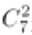 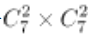 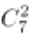 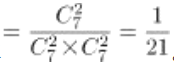 故正确答案为D。设单位到甲村的路程为S1，甲村到乙村的路程为S2。根据题意可得，全程开车所用时间为：，全程骑车所用时间为：。由于全程骑车的用时为开车的2倍，则，解得。因此从单位到甲村的路程是甲村到乙村路程的0.25倍，即不到0.5倍。故正确答案为A。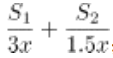 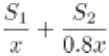 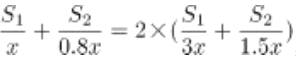 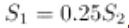 设每天诊断时间为t分钟，改革之前开放的诊室有x个。那么改革之前每个诊室单日接待人数为t/4人，改革之后为t/3。根据题意可列式：，解得x=8。因此，改革之后的开放诊室数有8+1=9个。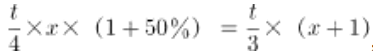 故正确答案为B。方法一：根据题意，假设从左到右的位置依次为一号位、二号位、三号位、四号位。由于玻璃杯不能在两端，所以应该在二号位或者三号位。①如果在二号位，则一号位为木质杯或不锈钢杯，有种情况。剩下2个杯子在三号位和四号位排列，有种情况。则共有2x2=4种情况；②如果在三号位，则四号位为木质杯和不锈钢杯，有种情况。剩下2个杯子在一号位和二号位排列，有种情况。则共有2x2=4种情况。因此，这4个杯子可能会出现4+4=8种排列方式。方法二：由题意可知，玻璃杯应该在中间两个位置中选一个，有种情况；其余3个杯子随意排有种情况，而木质杯和不锈钢杯相邻有种情况，故这3个杯子排列方式共有6-2=4种。因此，这4个杯子可能会出现2*4=8种排列方式。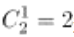 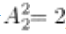 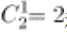 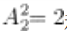 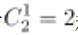 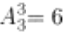 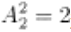 故正确答案为A。由题意可知，今年平均每家5x20%=1万人次，则9家店面共1*9=9万人次；明年平均每家店面客流量为5*30%=3万人次，店铺数为9+10=19家，则19家店面客流总量为3*19=57万人次。那么，今年和明年的总客流量可以达到9+57=66万人次。故正确答案为D。元素组成相同，优先考虑位置规律。观察发现，题干图形中最外圈的小黑球依次顺时针移动1格，内圈的小黑球也是依次顺时针移动1格，中间小黑球位置不动，故？处应选择由第五个图形中最外圈的小黑球顺时针移动1格，内圈的小黑球顺时针移动1格，中间小黑球位置不动的图形，只有A项符合。故正确答案为A。元素组成不同，且无明显属性规律，优先考虑数量规律。观察发现，题干图形均为一笔画图形，故？处应选择一个一笔画图形。A项为两笔画图形，B项为两笔画图形，C项为两笔画图形，D项为一笔画图形，只有D项符合。故正确答案为D。元素组成不同，优先考虑属性规律。观察发现，题干图形中最大面明显为对称图形，考虑最大面的对称性。①④⑤最大面均为轴对称图形，②③⑥最大面均为中心对称图形。即①④⑤一组，②③⑥一组。故正确答案为D。元素组成不同，且无明显属性规律和数量规律，考虑特殊规律。观察发现，题干图形均出现两个菱形封闭区间（如下图所示），考虑图形间关系，图①③④的两个菱形封闭区间相离，图②⑤⑥的两个菱形封闭区间相邻，即图①③④一组，图②⑤⑥一组。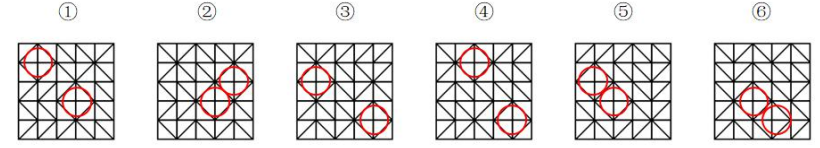 故正确答案为A。本题为立体拼合题。如下图所示，①②③的组合方式如下图所示，可得出左图的多面体，③即D项。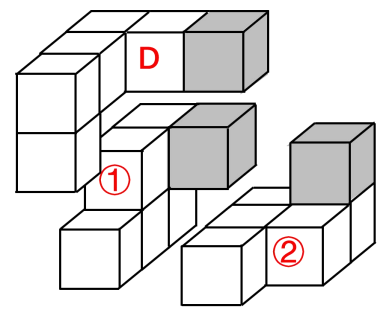 故正确答案为D。56、第一步：找出定义关键词。“自然而然的、原生性的、祖先传下来的文化生活”。第二步：逐一分析选项。A项：人们信奉万物有灵，与自然和谐共处，符合“自然而然的、原生性的、祖先传下来的文化生活”，符合定义，当选；B项：绿色治理是当今中国对于世界生态的担当，不符合“自然而然的、原生性的、祖先传下来的文化生活”，不符合定义，排除；C项：民众保护自然保护区的植被是公民的义务，不符合“自然而然的、原生性的、祖先传下来的文化生活”，不符合定义，排除；D项：史书对于历史的记载是朝代统治者的要求，不符合“自然而然的、原生性的、祖先传下来的文化生活”，不符合定义，排除。故正确答案为A。57、第一步：找出定义关键词。“在没有预定因子、不施行控制的条件下”、“对现有教育方面的有关客观事实所进行的观察和分析”。第二步：逐一分析选项。A项：使用问卷调查学生的心理现状，符合“在没有预定因子、不施行控制的条件下”、“对现有教育方面的有关客观事实所进行的观察和分析”，符合定义，排除；B项：分析教育经费投入和发展趋势，符合“在没有预定因子、不施行控制的条件下”、“对现有教育方面的有关客观事实所进行的观察和分析”，符合定义，排除；C项：摸底测验后，统计本校九年级有望升入重点高中的学生人数，成绩是升学的预定因子，不符合“在没有预定因子、不施行控制的条件下”，不符合定义，当选；D项：根据基础教育案例，探究存在的问题及解决途径，符合“在没有预定因子、不施行控制的条件下”、“对现有教育方面的有关客观事实所进行的观察和分析”，符合定义，排除。本题为选非题，故正确答案为C。第一步：找出定义关键词。“使用伪造的信用卡，或者使用以虚假的身份证明骗领的信用卡的”、“使用作废的信用卡的”、“冒用他人信用卡的”、“恶意透支的”。第二步：逐一分析选项。A项：甲盗窃了十张信用卡，并以每张1000元的价格出售，属于买卖信用卡本身，并未使用信用卡，不符合信用卡诈骗罪规定的任何一种情况，不符合定义，排除；B项：丙捡到一个信用卡，上写密码，丙刷卡进行大额消费，用捡到的信用卡消费，符合“冒用他人信用卡的”，符合定义，当选；C项：乙夸大了自己的收入水平骗领大额信用卡，属于以虚假的身份证明骗领信用卡，但他只是用于炫耀而没有使用，不符合“使用以虚假的身份证明骗领的信用卡的”，不符合定义，排除；D项：丁以暴力手段威胁他人透支信用卡为自己购买手机，属于暴力威胁他人，不符合信用卡诈骗罪规定的任何一种情况，不符合定义，排除。故正确答案为B。第一步：找出定义关键词。贝氏拟态：“一个无毒可食的物种在形态、色型和行为上模拟一个有毒不可食物种的现象”；攻击拟态：“捕食者模仿其他生物”、“以便于接近进攻对象的拟态”；自拟态：“同种群体中”、“某些个体不合天敌口味而使后者不加害其他个体的现象”。第二步：逐一分析选项。A项：无刺的雌蜂无毒，在形态上与有刺的雌蜂相同，符合“一个无毒可食的物种在形态、色型和行为上模拟一个有毒不可食物种的现象”，符合“贝氏拟态”定义，排除；B项：无毒的金斑蛱蝶在颜色、花纹上都与有毒的金斑蝶相似，符合“一个无毒可食的物种在形态、色型和行为上模拟一个有毒不可食物种的现象”，符合“贝氏拟态”定义，排除；C项：竹叶青蛇是有毒的，在颜色上与翠竹接近，属于有毒的物种在颜色上模拟无毒物种，不符合“一个无毒可食的物种在形态、色型和行为上模拟一个有毒不可食物种的现象”，不符合“贝氏拟态”定义，也不符合其他定义，当选；D项：垂钓鱼的背鳍形似蠕虫，符合“捕食者模仿其他生物”；引诱其他鱼类近身将其捕杀，符合“以便于接近进攻对象的拟态”，符合“攻击拟态”定义，排除。本题为选非题，故正确答案为C。第一步：找出定义关键词。“城市或城市群中建筑实体之间存在着的开放空间体”、“城市居民进行公共交往，举行各种活动的开放性场所”、“为广大公众服务”。第二步：逐一分析选项。A项：市民图书馆本身就是建筑实体，不是建筑实体之间的开放空间体，不符合“城市或城市群中建筑实体之间存在着的开放空间体”，不符合定义，当选；B项：芍药公园符合“城市或城市群中建筑实体之间存在着的开放空间体”、“城市居民进行公共交往，举行各种活动的开放性场所”、“为广大公众服务”，符合定义，排除；C项：商业步行街符合“城市或城市群中建筑实体之间存在着的开放空间体”、“城市居民进行公共交往，举行各种活动的开放性场所”、“为广大公众服务”，符合定义，排除；D项：休闲广场符合“城市或城市群中建筑实体之间存在着的开放空间体”、“城市居民进行公共交往，举行各种活动的开放性场所”、“为广大公众服务”，符合定义，排除；本题为选非题，故正确答案为A。第一步：找出定义关键词。“以全人口发病死亡率作为标准，得出观察人群的预期发病死亡人数，再求观察人群中实际发病死亡数与预期数之比，即得标化死亡比”。第二步：根据定义分析答案。根据定义可知，标化死亡比为观察人群中实际发病死亡数与预期数之比。观察人群中实际发病死亡人数为2，观察人群中预期发病死亡人数，故该厂岁年龄组死于肺癌的。故正确答案为D。第一步：找出定义关键词。决策相关成本：“预计的未来成本”、“对企业经营管理有影响或在经营管理决策分析时必须加以考虑的各种形式的成本”；决策无关成本：“过去已发生、不受某一特定决策方案影响，与决策方案没有直接联系的成本”。第二步：逐一分析选项。A项：为完成该订单支付工人加班的费用，是预计的未来成本，在决策的时候必须要考虑进去，符合“预计的未来成本”、“对企业经营管理有影响或在经营管理决策分析时必须加以考虑的各种形式的成本”，符合“决策相关成本”定义，不符合“决策无关成本”定义，排除；B项：为该订单另购入一台专用设备的费用，是预计的未来成本，在决策的时候必须要考虑进去，符合“预计的未来成本”、“对企业经营管理有影响或在经营管理决策分析时必须加以考虑的各种形式的成本”，符合“决策相关成本”定义，不符合“决策无关成本”定义，排除；C项：接受该订单所放弃的另一个订单的收益，是预计的未来成本，决定企业的收益，对企业经营管理有影响，在决策的时候必须要考虑进去，符合“预计的未来成本”、“对企业经营管理有影响或在经营管理决策分析时必须加以考虑的各种形式的成本”，符合“决策相关成本”定义，不符合“决策无关成本”定义，排除；D项：完成该订单需要使用的厂房和机器的折旧，无论该决策存不存在，折旧都会发生，与该决策无直接关系，符合“过去已发生、不受某一特定决策方案影响，与决策方案没有直接联系的成本”，符合“决策无关成本”定义，当选。故正确答案为D。第一步：找出定义关键词。零次文献：“未经过任何加工的文献”；一次文献：“以作者本人的研究或研制成果为依据而创作的文献”；二次文献：“对一次文献进行加工整理后产生的文献”；三次文献：“在一次文献或二次文献的基础上，经过分析和综合而编写出来的文献”。第二步：逐一分析选项。A项：文献综述是研究者在其提前阅读过某一主题的文献后，经过理解、整理、融会贯通，综合分析和评价而组成的一种不同于研究论文的文体，符合“在一次文献或二次文献的基础上，经过分析和综合而编写出来的文献”，符合“三次文献”定义，不符合“一次文献”定义，排除；B项：论文摘要是对论文的内容不加注释和评论的简短陈述，符合“对一次文献进行加工整理后产生的文献”，符合“二次文献”定义，当选；C项：会议记录是由记录人员把会议的组织情况和具体内容记录下来，符合“以作者本人的研究或研制成果为依据而创作的文献”，符合“一次文献”定义，不符合“三次文献”定义，排除；D项：分析报告，符合“在一次文献或二次文献的基础上，经过分析和综合而编写出来的文献”，符合“三次文献”定义，不符合“零次文献”定义，排除。故正确答案为B。第一步：找出定义关键词。政治礼仪：“和国家大事相联系的行为规章”；生活礼仪：“与人们的日常生活相联系的行为准则”。第二步：逐一分析选项。A项：该项为驱邪逐疫，与人们日常生活相关，符合“与人们的日常生活相联系的行为准则”，符合“生活礼仪”，不符合“政治礼仪”，排除；B项：该项为宗庙制度，体现了古代身份和设庙之间的关系，与国家相关，符合“和国家大事相联系的行为规章”，符合“政治礼仪”，当选；C项：该项为尊师之礼，也称作祭孔礼，与国家的思想相关，符合“和国家大事相联系的行为规章”，符合“政治礼仪”，当选；D项：该项为古代男子成年时（二十岁）的加冠礼仪，与人们日常生活相关，符合“与人们的日常生活相联系的行为准则”，符合“生活礼仪”定义，不符合“政治礼仪”定义，排除。故正确答案为BC。第一步：找出定义关键词。设计学派：“必须有充分的设计才能采取行动”、“有效的战略产生于受严密控制的人类思维过程”；企业家学派：“将战略形成过程绝对地集中在个别领导者身上”、“把领导者的远见视为最核心的概念”；文化学派：“战略是一个组织文化认同下集体思维的过程”、“战略形成是社会交互过程”；环境学派：“组织必须适应环境的力量”、“重点研究组织所处外部环境对战略制定的影响”。第二步：逐一分析选项。A项：设计学派强调战略产生于有目的的、深思熟虑的过程，符合“必须有充分的设计才能采取行动”、“有效的战略产生于受严密控制的人类思维过程”，符合定义，排除；B项：题干仅强调企业家学派是将战略“形成过程”绝对地集中在个别领导者身上，而非不允许产生与领导者不同的意见，不符合“将战略形成过程绝对地集中在个别领导者身上”、“把领导者的远见视为最核心的概念”，不符合定义，当选；C项：文化学派强调组织成员之间的相互协作，有利于建立整体观念，符合“战略是一个组织文化认同下集体思维的过程”、“战略形成是社会交互过程”，符合定义，排除；D项：环境学派强调组织战略是一个随着外部环境不断调整适应的过程，符合“组织必须适应环境的力量”、“重点研究组织所处外部环境对战略制定的影响”，符合定义，排除。本题为选非题，故正确答案为B。第一步：判断题干词语间逻辑关系。信息是一种资源，二者为种属关系。第二步：判断选项词语间逻辑关系。A项：原子由原子核和绕核运动的电子组成，二者为组成关系，与题干逻辑关系不一致，排除；B项：毫克是一种单位，二者为种属关系，与题干逻辑关系一致，当选；C项：智能可以修饰形容电脑，二者不是种属关系，与题干逻辑关系不一致，排除；D项：分数可以应用在数学领域，二者为应用领域的对应关系，与题干逻辑关系不一致，排除。故正确答案为B。第一步：判断题干词语间逻辑关系。锤打意思是用锤敲打，盆浴意思是用盆沐浴，二者语义上无必然联系，考虑构词结构。拆分后，词语内部均为“工具功能”的对应关系。第二步：判断选项词语间逻辑关系。A项：推敲和斟酌均指反复琢磨，反复考虑，二者为近义关系，与题干逻辑关系不一致，排除；B项：纸箱和铁桶，二者语义上无必然联系，考虑构词结构。拆分后，词语内部均为“材料物”的对应关系，与题干逻辑关系不一致，排除；C项：刀刻意思是用刀雕刻，针织意思是用针编织，二者语义上无必然联系，构词结构均为“工具功能”的对应关系，与题干逻辑关系一致，当选；D项：炼钢和采茶，二者语义上无必然联系，考虑构词结构。拆分后，词语内部均为动宾结构，与题干逻辑关系不一致，排除。故正确答案为C。第一步：判断题干词语间逻辑关系。胶卷和光盘是两种不同的储存介质，二者为并列关系。第二步：判断选项词语间逻辑关系。A项：词典中包含术语，二者为包容关系，与题干逻辑关系不一致，排除；B项：抽屉和纸箱是两种不同的储存工具，二者为并列关系，与题干逻辑关系一致，保留；C项：护身符代表了一种信仰，二者为对应关系，与题干逻辑关系不一致，排除；D项：卷发棒和指甲刀是两种不同的工具，二者为并列关系，与题干逻辑关系一致，保留。对比B、D两项，题干中胶卷和光盘主要是用来储存东西的，B项中的抽屉和纸箱也主要是用来储存东西的，而D项中的卷发棒和指甲刀主要是用来美容的，B项与题干更贴近。故正确答案为B。第一步：判断题干词语间逻辑关系。奖励措施和处罚措施是两种不同的措施，二者为并列关系。第二步：判断选项词语间逻辑关系。A项：绿色食品指的是符合中国绿色食品发展中心组织制定的统一标准的食物，有机食品指的是国际有机农业生产要求和相应的标准，从两个不同的维度对食品进行描述，二者为交叉关系，与题干逻辑关系不一致，排除；B项：控制面板指的是具有控制功能的面板或者是Windows图形用户界面一部分，金属面板指的一种以金属为表面材料复合而成的新颖室内装饰材料，二者无明显逻辑关系，与题干逻辑关系不一致，排除；C项：呼吸系统和神经系统都是人体八大系统的一种，二者为并列关系，与题干逻辑关系一致，当选；D项：个人电脑指的是属于个人所有的电脑，台式电脑指的一般需要放置在电脑桌或专门的工作台上的电脑，从两个不同的维度对电脑进行描述，二者为交叉关系，与题干逻辑关系不一致，排除。故正确答案为C。第一步：判断题干词语间逻辑关系。摘要是毕业论文的组成部分，二者为组成关系。第二步：判断选项词语间逻辑关系。A项：先修补渔网，再出海捕鱼，二者为时间先后的对应关系，与题干逻辑关系不一致，排除；B项：耕田耕地是农业种植的组成部分，二者为组成关系，与题干逻辑关系一致，当选；C项：更换零件是线路检修的一个环节，二者为对应关系，与题干逻辑关系不一致，排除；D项：传承经典是弘扬文化的一种方式，二者为方式目的的对应关系，与题干逻辑关系不一致，排除。故正确答案为B。第一步：判断题干词语间逻辑关系。先组装再调试最后录用，三者为时间先后对应关系。第二步：判断选项词语间逻辑关系。A项：先投稿再审稿最后刊发，三者为时间先后对应关系，但词语顺序与题干不一致，排除；B项：降息、通胀、加息之间无明显时间先后顺序，与题干逻辑关系不一致，排除；C项：先考察再公示最后录用，三者为时间先后对应关系，与题干逻辑关系一致，当选；D项：先注册再登录最后充值，三者为时间先后对应关系，但词语顺序与题干不一致，排除。故正确答案为C。第一步：判断题干词语间逻辑关系。记忆力，推理能力均是智力的组成部分，二者是并列关系，二者与智力是组成关系。第二步：判断选项词语间逻辑关系。A项：管理是由计划、组织、指挥、协调及控制等职能为要素组成的活动过程，协调和控制都是管理的组成要素，二者是并列关系，二者与管理是组成关系，与题干逻辑关系一致，当选；B项：阅读是学习的一种方式，而视频是学习的对象，前两个词语不是并列关系，与题干逻辑关系不一致，排除；C项：看望、通话和关注无明显逻辑关系，与题干逻辑关系不一致，排除；D项：调研意为调查研究，走访是调研的一种方式，二者是对应关系，不是并列关系，与题干逻辑关系不一致，排除。故正确答案为A。第一步：判断题干词语间逻辑关系。民警、军人和法官为三种不同职业，三者为并列关系。第二步：判断选项词语间逻辑关系。A项：地铁和高铁都是轨道交通，二者为并列关系；地铁和高铁都可以用于客运，分别为对应关系，与题干逻辑关系不一致，排除；B项：邮票、债券、纸币都有面值且都具有投资价值，三者为并列关系，与题干逻辑关系一致，当选；C项：政府是国家的组成部分，二者为组成关系；议会是民主国家的立法机关，是国家的组成部分，二者为组成关系，与题干逻辑关系不一致，排除；D项：字典是一种辞书，二者为种属关系；《康熙字典》是字典，二者为种属关系，与题干逻辑关系不一致，排除。故正确答案为B。逐一代入选项。A项：病毒是导致流感的原因，二者为因果对应关系，重力是导致滑坡的原因，二者为因果对应关系，但前后两组词语设置先后顺序不同，排除；B项：感染流感后可能出现腹泻的症状，二者为因果对应关系，滑坡是一种地质灾害，二者为种属关系，前后逻辑关系不一致，排除；C项：医生治疗流感，二者为治疗者与治疗对象的对应关系，滑坡的主体是土壤，二者为现象与主体的对应关系，前后逻辑关系不一致，排除；D项：感染流感后可能出现发烧的症状，二者为因果对应关系，降雨可能会诱发山体滑坡，二者为因果对应关系，前后逻辑关系一致，当选。故正确答案为D。逐一代入选项。A项：偷袭的特点是出其不意，二者为属性对应关系，回马枪是指回过头来给追击者的突然袭击，是一种反击手法，二者为种属关系，前后逻辑关系不一致，排除；B项：埋伏的特点是出其不意，二者为属性对应关系，回马枪一般是在撤退途中突然反击，二者为场景与战术的对应关系，前后逻辑关系不一致，排除；C项：闪电战的特点是出其不意，二者为属性对应关系，回马枪的特点是反败为胜，二者为属性对应关系，前后逻辑关系一致，当选；D项：出其不意和攻其不备为近义关系，打闷棍比喻乘人不备，给人以沉重打击，与回马枪的战术要领相似，但二者间不是近义关系，前后逻辑关系不一致，排除。故正确答案为C。（注：回马枪源自《说唐》罗成和秦叔宝互教在自家武艺，是罗成的自家绝杀，是一种反败为胜的招式，因此可理解为属性对应。）第一步：找出论点和论据。论点：正是因为全球气候变暖导致了气候更加不稳定，暴雨洪涝、高温热浪等极端天气事件多发。而寒潮也是一种极端天气事件，全球变暖与极端寒潮并存正是气候变化典型的反应。论据：无。第二步：逐一分析选项。A项：该项说明南半球并没有过度出现极端的天气，与全球气候变暖是否导致与寒潮无关，为无关项，排除；B项：该项说明通过观察，过去几十年的冬季平均气温总体呈变暖趋势，与全球气候变暖是否导致寒潮无关，为无关项，排除；C项：该项说明厄尔尼诺和拉尼娜等反常的自然现象会影响冬季气温，与全球气候变暖是否导致寒潮无关，为无关项，排除；D项：该项说明气温变暖导致北极海冰减少，锁定冷空气的北极漩涡减弱，冷空气南下，解释了气候变暖导致寒潮的原因，可以加强，当选。故正确答案为D。第一步：找出论点与论据。论点：我国农村的老龄化水平要高于城市，农村面临着更为严重的老龄化问题。论据：到2028年的时候，农村老年人口的比重或将突破农村人口的。第二步：逐一分析选项。A项：该项说明农村的年轻人越来越多地向城市转移并改变其户籍性质，说明在农村老年人比例增多，农村老龄化严重，补充论据，可以加强，排除；B项：该项说明农村人口在总人口中的占比不足，而题干第一句话表明全国60岁以上的老年人超2.5亿，其中农村老人占1.3亿，进而可知农村人口总数少，相反农村老人数量多，所以农村面临着更为严重的老龄化问题，补充论据，可以加强，排除；C项：该项讨论的是应对老龄化的措施，题干讨论的是农村是否面临着更为严重的老龄化问题，二者话题不一致，无法加强，当选；D项：该项说明不到30%的六十岁以上的老人搬进城里，说明生活在农村中的老年人为大多数，所以农村面临着更为严重的老龄化问题，补充论据，可以加强，排除。本题为选非题，故正确答案为C。第一步：找出论点和论据。论点：该校开展的就业指导课程能显著提升本校本科毕业生的就业率及就业稳定性。论据：前几年相比，学生的就业率普遍提升了5%，而且大部分学生在就职后很少跳槽，就业稳定性较高。第二步：逐一分析选项。A项：该项说明S校学生就业后的工资水平并没有显著提高，与就业指导课程能否提升就业率及就业稳定性无关，该选项为无关项，无法削弱，当选；B项：该项说明选修了就业指导课的学生，在上学期间都参加了课外的社会实践，说明可能是因为参与社会实践所以就业率及就业稳定性有所提升，另有他因，可以削弱，排除；C项：该项说明近三年，本科生就业率下滑较多，说明开展就业指导课程并不能提高本科生就业率，否定论点，可以削弱，排除；D项：该项说明就业指导课大多传授的是制作简历与求职技巧，对学生实际工作指导有限，说明就业指导课程无法提高就业率与稳定性，否定论点，可以削弱，排除。本题为选非题，故正确答案为A。第一步：找出论点和论据。论点：长期慢跑或者散步可以降低罹患心血管疾病的风险。论据：坚持长期慢跑或者散步可以帮助人体将更多的白色脂肪转化为棕色脂肪，进而减轻体重。论点讨论的是长期慢跑或者散步是否可以降低罹患心血管疾病的风险，论据为慢跑或者散步可以将白色脂肪转化为棕色脂肪，减轻体重，论点论据讨论话题不一致，本题为加强优先考虑搭桥。第二步：逐一分析选项。A项：选项讨论的是脂肪过度积累容易导致心血管疾病，题干讨论的是慢跑或者散步是否可以降低罹患心血管疾病的风险，话题不一致，排除；B项：选项讨论的是剧烈运动过多减少脂肪也不利于健康，题干讨论的是慢跑或者散步是否可以降低罹患心血管疾病的风险，话题不一致，排除；C项：选项说明心血管疾病的发生和运动量有很大的关联，但是并未说明是怎样的关联，为不明确项，排除；D项：选项说明适当减轻体重可降低罹患心血管疾病的风险，是在论点与论据之间建立联系，说明长期慢跑或者散步可以降低罹患心血管疾病的风险，为搭桥项，可以加强，当选。故正确答案为D。第一步：分析题干。①甲X乙或乙X甲②丙XX乙③丁戊且丁和乙不相邻第二步：根据题干条件分析选项。若甲车在乙车的左边，即甲X乙，又根据条件②，可知从左至右甲乙丙车的顺序为：丙甲X乙，根据条件③可知丁车戊车一定相邻，即顺序可为：丁戊丙甲X乙或丙甲X乙丁戊，但丁车和戊车不相邻，且只剩下己车，则六辆车顺序从左到右顺序分别为：丁戊丙甲己乙，此时，己排在第五位，甲排在第四位，乙排在第六位。若甲车在乙车的右边，即乙X甲，又根据条件②，可知从左至右甲乙丙车的顺序为：丙XX乙X甲，根据条件③可知丁车戊车一定相邻，则顺序只可能为：丙丁戊乙己甲，此时，己排在第五位。故一定可以得出己排在第五。故正确答案为B。第一步：找出论点和论据。论点：我们的青年一代垮掉了。论据：我认为“佛系”是一种并不可取的、消极的生活态度，而且我身边倡导“佛系”生活态度的主要是90后的年轻人。第二步：逐一分析选项。①：甲的证据是自己身边的90后年轻人，这些人是客观存在的，所以甲并不是使用带有偏见的证据来支持自己的观点，评价不正确；②：甲的前提是自己身边倡导“佛系”生活态度的主要是90后的年轻人，结论是青年一代垮掉了，从部分推出整体，不具有必然的推出关系，评价正确；③：甲的说法仅是甲的个人观点，并未贬损表达某一观点的主体，评价不正确；④：甲用身边一些“佛系”生活的90后年轻人个例来推出“青年一代”整体垮掉，属于把某些个体所具有的属性当作整个群体所有的，评价正确。综上所述，选项②④评价正确，故正确答案为D。第一步：找出论点和论据。论点：应当采取“不佛系”的生活态度。论据：“佛系”和“不佛系”是非此即彼的生活态度，“佛系”的生活态度会使人丧失拼搏奋斗的意志。论据讨论的是“佛系”使人丧失拼搏意志，论点讨论的是应该采取“不佛系”生活，二者话题不一致，故在论点论据间建立联系。第二步：逐一分析选项。A项：该项讨论的是“佛系”的生活态度是否有其他不利的影响，与是否应当采取“不佛系”的生活态度无关，不能在论点论据间建立联系，为无关项，排除；B项：该项讨论的是哪种生活态度会导致更不利的结果，与是否应当采取“不佛系”的生活态度无关，不能在论点论据间建立联系，为无关项，排除；C项：该项讨论的是“不佛系”的生活态度与拼搏意志之间的关系，在论点论据间建立了联系，搭桥项，可以加强，当选；D项：该项讨论的是是否有人时而抱着“佛系”的生活态度，时而抱着“不佛系”的生活态度，与应当采取“不佛系”的生活态度无关，为无关项，排除。故正确答案为C。83、第一步：找出论点和论据。论点：环境恰恰是要靠“不佛系”的态度去改变。论据：环境不是一成不变的第二步：逐一分析选项。A项：丙的论证理由为“无法改变环境”，而丁认为“环境不是一成不变的，要靠“不佛系”的态度去改变”，故丁认为环境在“不佛系”的条件下是可以改变的，直接反驳了丙论证的理由，当选；B项：丙的论证结论为“佛系”实际上代表了人对环境的一种主动适应，而丁只是指出环境可以依靠“不佛系”的态度改变，二者话题不一致，排除；C项：题干是就“佛系”和“不佛系”的生活态度进行讨论，而丁不同意丙的观点是对丙的观点进行阐述，不是直接阐明了自己论证的理由，排除；D项：题干是就“佛系”和“不佛系”的生活态度进行讨论，而丁不同意丙的观点是对丙的观点进行阐述，不是直接阐明了自己论证的结论，排除。故正确答案为A。84、分析甲乙丙丁论证错误。甲的论证结构为：根据有些国家通过立法允许安乐死，得到我国也应当允许安乐死，即通过某些国家允许推出我们国家也允许，属于不当类比；乙的论证结构为：不同意甲的观点，即“我国不应当允许安乐死合法化”。但乙是从医院是否能判断病人真实意愿和安乐死违背宗旨伦理的角度，质疑由医院实施安乐死，并不是讨论安乐死是否合法，属于偷换概念；丙的论证结构为：根据实验动物实施安乐死，得到对人实施安乐死是可行的，即通过动物实验可行推出人对也可行，属于不当类比；丁的论证结构为：根据安乐死的现实需要建议应当修改法律，即提出解决对策。因为甲和丙都属于不当类比，所以论证错误最为相似的是甲和丙，只有A项符合。故正确答案为A。第一步：找出论点和论据。甲论点：我国应当允许安乐死合法化。甲论据：那些身患绝症、死亡随时可能到来、身心处于极度痛苦状态中的人，有权选择结束生命的方式，以求解脱病痛对身心的折磨。这一行为，对自己、对家属、对社会都有益，而且世界上有些国家已经通过立法允许实施安乐死。乙论点：我国不应当允许安乐死合法化。乙论据：从世界上其他国家的做法看，安乐死通常由医院来实施。但是医院很难判断安乐死是。否是患者本人的真实意愿，而且医院作为救死扶伤的机构，这与其本身的宗旨和职业伦理相背离。丙论点：对于人可以采用安乐死。丙论据：法律并不禁止对动物实施安乐死，并且在实验室中对实验动物安乐死有明确的指南和流程。丁论点：应当修改法律。丁论据：根据我国目前的法律，安乐死是违法行为，但这样的行为有现实需求，总会有人这样去做。第二步：逐一分析选项。A项：选项指出我国的国情与其他国家并不相同，断开了甲论据和论点的联系，属于拆桥，削弱选项，不能加强，排除；B项：选项指出减轻痛苦也是救死扶伤，安乐死能够减轻痛苦，说明安乐死没有违背医院的宗旨，否定论据，为削弱选项，排除；C项：该项讨论的是被实施安乐死的动物无法表达自己真实的意愿，与丙论点对于人是否可以采用安乐死无关，不能加强，排除；D项：选项说明现实需求应该得到法律的关注，也就是建立了现实需求和法律之间的关系，为搭桥选项，可以加强，当选。故正确答案为D。根据题干“2019年1-8月······比2018年同期提高了”，结合选项“亿元”，可判定本题为增长量计算问题。定位材料第一段“2019年1-8月，我国规模以上互联网和相关服务企业（简称互联网企业）完成业务收入7522亿元，同比增长20.9%”。根据，代入数据，则2019年1-8月互联网企业月均业务收入同比增长亿元。故正确答案为A。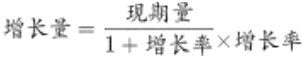 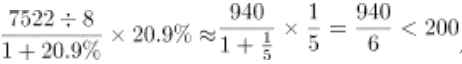 根据题干“设2017年1-8月、2018年1-8月、2019年1-8月，······营业利润与业务收入的比值分别为x、y和z”，结合选项为的x、y、z大小比较，可判定本题为两期比重的比较问题。定位材料第一、二段可知，2019年1-8月，互联网企业完成业务收入同比增长20.9%（b），增速同比提高0.2个百分点；互联网企业营业利润同比增长32.7%（a），增速同比提高19.7个百分点。则2018年1-8月业务收入同比增速，营业利润同比增速。结合两期比重比较结论则比重上升；反之，比重下降”，则2018年1-8月利润与收入的比值同比下降，即；则2019年1-8月利润与收入的比值同比上升，即。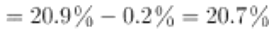 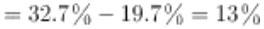 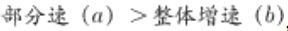 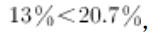 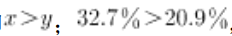 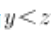 故正确答案为D。根据题干“···2018年···当年9-12月···月均投入额···”，结合材料所给时间为2019年，可判定本题为基期平均数问题。定位材料第三段可知，2019年1-8月，互联网企业研发投入额313亿元，同比增长21.0%。根据公式：，可得2018年1-8月，互联网企业研发投入额亿元。根据题干可知2018年互联网企业研发投入额为491.95亿元，可得2018年9-12月互联网企业研发月均投入额约为亿元。故正确答案为D。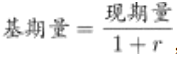 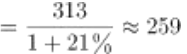 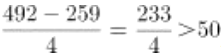 定位材料第四段“2019年1-8月，互联网企业信息服务收入同比增长24.3%，增速较1-7月提高3.2个百分点；平台型企业实现业务收入同比增长17.2%，较1-7月提升2.8个百分点”。则2019年1-7月，互联网企业信息服务收入规模同比增速为，平台型企业实现业务收入同比增速为，即互联网企业信息服务收入规模同比增速比平台型企业实现业务收入同比增速高6.7个百分点。故正确答案为B。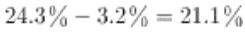 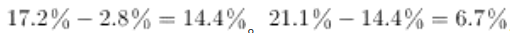 A项：定位材料第一段可知，2019年1-8月，互联网企业完成业务收入同比增长20.9%，增速比1-7月加快0.2个百分点。则2019年1-7月互联网企业收入同比增速小于1-8月。根据混合增长率口诀“混合后居中”，可得2019年8月互联网企业完成收入同比增速大于1-8月，即大于20.9%，错误；B项：定位材料第二段可知，2019年1-8月互联网企业实现营业利润同比增速为32.7%，增速较1-7月提高13.2个百分点。则2019年1-7月互联网企业实现营业利润同比增速为，错误；C项：定位材料第一段和第四段可知，2019年1-8月互联网企业完成业务收入7522亿元，互联网企业信息服务收入规模达4958亿元。根据公式：，可得2019年1-8月互联网企业信息服务收入规模占业务收入的比重为，正确；D项：定位文字材料第一段和第四段可知，2019年1-8月，互联网企业完成业务收入7522亿元，同比增长20.9%；互联网企业完成互联网数据服务收入72亿元，同比增长23.3%。根据公式：，可得2018年1-8月，互联网企业完成互联网数据服务收入占完成业务收入的比重，错误。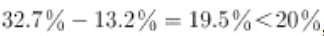 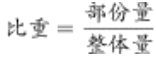 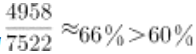 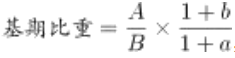 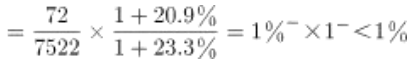 故正确答案为C。定位统计表可知，2018年除海运和空运外的其他运输方式的出口额为：亿元，进口额为：亿元。出口额﹤进口额，则进出口情况为贸易逆差；逆差约为：500-200=300亿元﹥200亿元。则2018年除海运和空运外的其他运输方式，进出口的状况为逆差200亿元以上。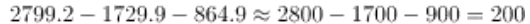 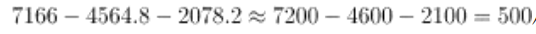 故正确答案为B。题干“呈现贸易顺差”即出口额﹥进口额。定位统计表可知，在我国服务进出口贸易的12大类中，满足此条件的有：建筑（1759.4﹥569.2），金融服务（230.3﹥140.3），电信、计算机和信息服务（3113.9﹥1572.9），维护和维修服务（475.0﹥167.8），加工服务（1153.0﹥17.4），其他商业服务（4625.5﹥3128.8），共6类。故正确答案为D。根据题干“2018年······比重······比上年······百分点”，可判定本题为两期比重计算问题。定位表格材料，可知2018年计算机和信息服务进口额为1468.5亿元（A），增速为25.1%（a）；电信、计算机和信息服务进口额为1572.9亿元（B），增速为21.4%（b），根据两期比重公式：，可得题干所求为，即上升不足3.7个百分点，只有A项符合。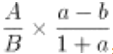 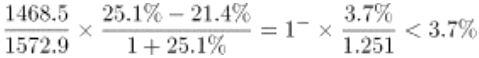 故正确答案为A。根据题干“2018年······是······的多少倍”，结合材料时间为2018年，可判定本题为现期倍数问题。定位表格材料，可知2018年进口额增速最快的和最慢的大类分别为加工服务（17.4亿元，增速45.5%）和旅行（18319.5亿元，增速6.4%）。则题干所求倍。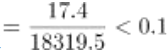 故正确答案为A。①：定位表格材料，可得2018年我国服务出口额为17657.4亿元，增长率为14.6%；服务进口额为34743.4亿元，增长率为10.0%。根据增长量比较口诀“大大则大，一大一小百化分”。可得2018年我国服务出口额亿元；2018年服务进口额亿元，后者大于前者，错误；②：定位表格材料，可得2018年我国服务出口额为17657.4亿元，进口额为34743.4亿元；2018年我国旅行服务出口额为2611.1亿元，进口额为18319.5亿元。则2018除旅行以外的服务出口额为亿元，2018除旅行以外的服务进口额为亿元。进口额（16400亿元）﹥出口额（15000亿元），故为贸易逆差，错误；③定位表格材料，可得2018年我国专业和管理咨询服务出口额为2238.7亿元，增长率为6.4%，进口额为1196.4亿元，增长率为9.4%。因为进出口总额=进口额+出口额，且所求为增长率，故所求为混合增长率。设所求增长率为r，根据混合增长率口诀“混合后居中，且偏向基数大的”，结合出口额大于进口额，可得，正确；④定位表格材料，可得2018年政府服务进口额295.8亿元，服务进口总额为34743.4亿元，2018年政府服务出口额为116.0亿元，服务出口总额为17657.4亿元，则所求2018年政府服务进口额占服务进口总额比重较政府服务出口额占服务出口总额比重高，即不足1个百分点，错误；综上，①②④错误，③正确，可推出的仅有1项。故正确答案为D。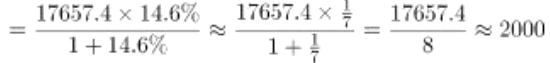 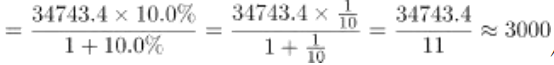 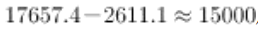 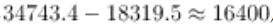 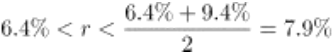 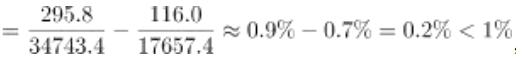 根据题干“2019年1月···万件”，结合材料时间为2020年，可判定本题为基期计算问题。定位图形材料可知，2020年1月职务专利申请授权数为11.1万件，非职务专利申请授权数为1.5万件，总授权数同比增速为-13.1%。根据公式：，可得2019年1月全国实用新型专利申请总授权数为万件。故正确答案为C。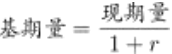 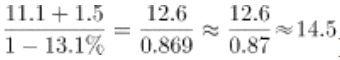 根据题干“···环比增长量超过···的月份有几个”，可判定本题为增长量比较问题。定位图形材料可知2020年1月-2021年1月各月的职务、非职务专利申请授权数。根据公式：增长量现期量基期量，可得2020年2月－2021年1月，各月的职务与非职务专利的环比增长量比较如下：

综上，满足题干要求的月份有：2020年4月、5月、6月、9月、12月，共5个月。故正确答案为A。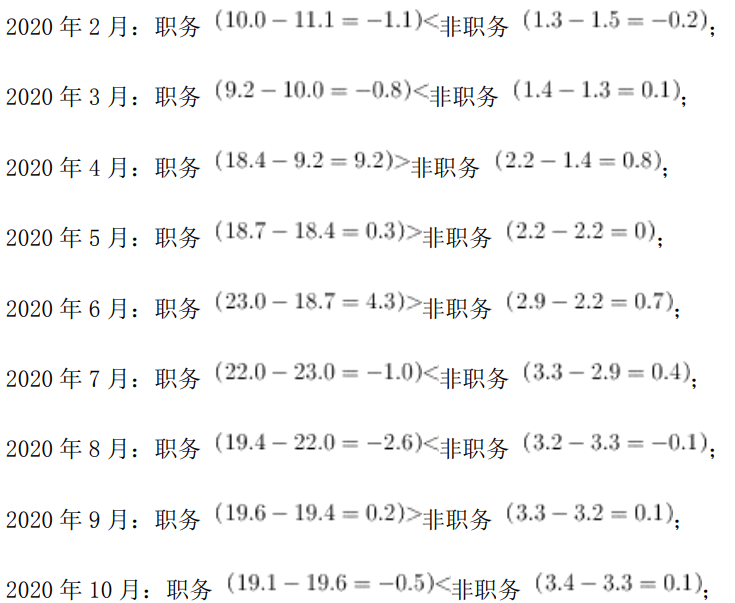 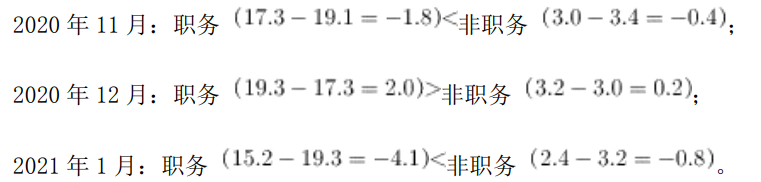 98、根据题干“2020年······下半年······是上半年的几倍”，可判定本题是现期倍数问题。定位图形材料可知2020年各月的非职务专利申请授权数。则2020年下半年（7—12月）非职务专利申请授权数为：万件，上半年（1—6月）非职务专利申请授权数为：万件。则下半年的非职务专利申请授权数是上半年的倍。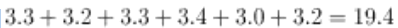 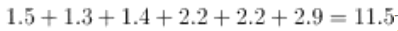 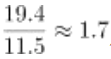 故正确答案为C。99、方法一：根据题干“2021年2月······同比增速为······”可判定本题为一般增长率计算问题。定位图形材料可知，2020年1月-2021年1月的职务专利与非职务专利申请授权数。则2020年1月、2月及2021年1月全国实用新型专利申请总授权数分别为：2020年1月，11.1+1.5=12.6万件；2020年2月，万件；2021年1月，万件。由题干可知2021年1—2月全国实用新型专利申请总授权数为：万件，则2021年2月全国实用新型专利申请总授权数万件。根据，代入数据可得2021年2月全国实用新型专利申请总授权数同比增速为：。方法二：根据题干“······2021年2月······同比增速为”，结合材料中给出2021年1月以及2020年1、2月，可判定本题为混合增长率问题。定位图形材料可知，2021年1月全国实用新型专利申请总授权数的同比增速为39.7%，由题干可知2021年1—2月全国实用新型专利申请总授权数的同比增速为200%-1=100%。定位统计表，可得2020年1月、2月全国实用新型专利申请总授权数分别为：2020年1月=11.1+1.5=12.6万件；2020年2月=10+1.3=11.3万件，则2020年1月实用新型专利申请总授权数大于2月。根据混合增长率“混合后居中，偏向基期量大的”，则结合选项，满足条件的只有D选项。故正确答案为D。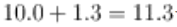 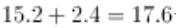 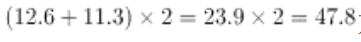 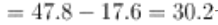 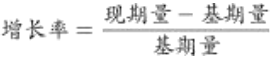 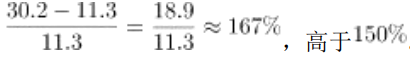 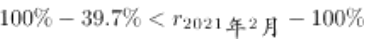 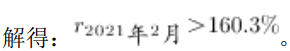 100、根据题干“2020年第三季度······非职务专利申请授权数占比······”，可判定本题为现期比重问题。定位图形材料，可知2020第三季度各月的职务与非职务专利申请授权数。根据可得2020第三季度各月全国实用新型专利申请总授权数中，非职务专利申请授权数占比分别为：7月，。比较可知，2020年第三季度非职务专利申请授权数占比最低的是7月，最高的是9月，符合此变化趋势的为B项折线图。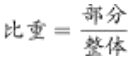 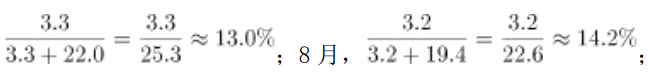 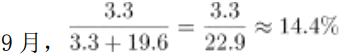 故正确答案为B。